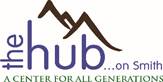 On behalf of everyone at the Hub on Smith, we want to extend to you our warm welcome.  Here at the Hub our mission is “to celebrate, embrace and serve older adults for the betterment of our community”.  Our highest priorities include improving the quality of life for senior citizens and preventing premature institutionalization.As a volunteer you will play a significant role in fulfilling our mission in the Sheridan community.  As our vision statement reads, “In Sheridan County people of all ages thrive when older adults are supported, strengthened and engaged in our community”.   Your volunteer role will help solidify both our mission and vision.Our volunteer core is strong and growing.  More than 350 volunteers, like you help create a vital link to the well-being of our seniors and our community.  As a volunteer you make a tremendous impact by helping enhance services and programs we provide or by contributing a service that would not otherwise be available to our community.As a Hub Volunteer, you are now a vital part of our compassionate team.  Our obligation to you includes offering you the training and support you need. In addition, there are several guidelines and standards to uphold for our services and programs to succeed.Please accept our personal thanks and appreciation for your commitment to serve the Senior Citizen’s Council (our legal name).  We trust that you will find your experience rewarding, enriching your own life in the process.Sincerely,Carmen Rideout						Terri HaydenExecutive Director						Director of Volunteer Services